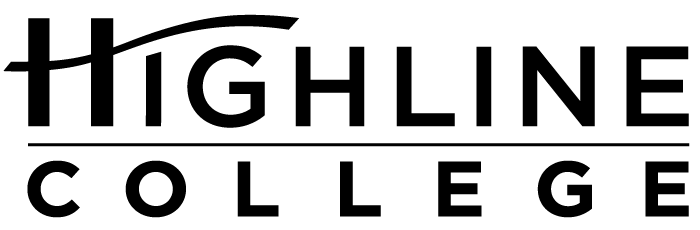 CALENDAR ITEMFOR RELEASE:	ImmediatelyDATE:	April 5, 2016CONTACT:	Kari Coglon Cantey: (206) 291-8622, kcantey@highline.edu	Dr. Lisa Skari: (206) 870-3705, lskari@highline.eduNearly 70 Employers Coming to Job FairEmployers looking to fill a variety of jobs during free event at Highline CollegeEvent: Highline College Spring Job FairDate: Monday, April 18, 2016Time: 2–5 p.m.Price: FreeLocation: Highline College’s main campus, Building 8Highline College’s main campus is located midway between Seattle and Tacoma at South 240th Street and Pacific Highway South (Highway 99); address: 2400 S. 240th St., Des Moines, Wash.Description: Meet with 68 local employers from a wide variety of industries looking to fill full-time, part-time and temporary jobs. The Highline College Spring Job Fair is free and open to the public; no advance registration is necessary. Attendees should be prepared to speak with recruiters, dress professionally and bring extra copies of their resume.Participating Employers:A Helping Hand HomecareAAA of WashingtonAdvanced Health CareAegis Living of BellevueAirport JobsBright HorizonsCar Pros Automotive GroupCHI – Franciscan HealthCity of Kent Human ResourcesComcastCompass Housing AllianceContinuantCreative Living ServicesCrown Moving CompanyDESCFamily Resource Home CareFarmers InsuranceFastenal CompanyFedEx GroundFour Points by Sheraton Seattle Airport SouthFull Life CareHarris RebarHighline Public SchoolsHighline Human ResourcesHoang Insurance & Financial ServicesIKEAKent School DistrictKids Co.King County Sheriff’s OfficeKorean Women’s AssociationKSTW TVLegends HospitalityLile Relocation ServicesMadigan Army Medical CenterMaxim Healthcare ServicesMulti-Service CenterNorPoint Entertainment d.b.a. Wild WavesNorthwest CenterNorthwest Hospital & Medical CenterO’Brien Auto GroupPrestige Care, Inc.PrimericaPuget Sound Educational Services District (PSESD)Randstad StaffingSears Home ServicesSeattle Police DepartmentSeattle Southside RTASecurity Industry Specialists, Inc.Select StaffingSmartTalentSwissport USASylvan Learning Center of Normandy ParkThe Savings Diva with PrimericaThink Frink Home TeamUnited Way of King County University of Washington MedicineU.S. Marine CorpsU.S. Senator Patty MurrayUW PhysiciansUwajimayaValley Cities Counseling & ConsultationValley Medical CenterWashington Army National GuardWashington State Convention CenterWashington State PatrolWells Fargo BankWesley HomesWestern State HospitalFor more information: Visit studentemployment.highline.edu.# # #Highline College was founded in 1961 as the first community college in King County. With nearly 17,000 annual students and 350,000 alumni, it is one of the state’s largest institutions of higher education. The college offers a wide range of academic transfer, professional-technical education and bachelor’s degree programs. Alumni include former Seattle Mayor Norm Rice, entrepreneur Junki Yoshida and former Washington state poet laureate Sam Green.